	                                                          ПРОЕКТ	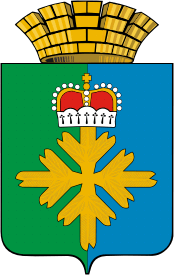 ПОСТАНОВЛЕНИЕАДМИНИСТРАЦИИ  ГОРОДСКОГО ОКРУГА ПЕЛЫМот _____________ № ____ пгт. ПелымОб утверждении программы профилактики рисков причинениявреда (ущерба) охраняемым законом ценностям в сферемуниципального земельного контроля на территориигородского округа Пелым на 2023 годВ соответствии со статьей 44 Федерального закона от 31 июля 2021 года №248-ФЗ «О государственном контроле (надзоре) и муниципальном контроле в Российской Федерации», Постановлением Правительства Российской Федерации от 25 июня 2021 года № 990 «Об утверждении Правил разработки и утверждения контрольными (надзорными) органами программы профилактики рисков причинения вреда (ущерба) охраняемым законом ценностям», Решением Думы городского округа Пелым от 19.08.2021 г. № 39/48 «Об утверждении Положения о муниципальном земельном контроле на территории городского округа Пелым», руководствуясь статьей 31 Уставом городского округа Пелым, администрация городского округа Пелым: ПОСТАНОВЛЯЕТ:1. Утвердить Программу профилактики рисков причинения вреда (ущерба) охраняемым законом ценностям в сфере муниципального земельного контроля на территории городского округа Пелым на 2023 год (прилагается).2. Настоящее постановление опубликовать в информационной газете «Пелымский вестник» и разместить на официальном сайте городского округа в информационно-телекоммуникационной сети «Интернет».3. Контроль за исполнением настоящего постановления возложить на заместителя главы администрации городского округа Пелым Т.Н. Баландину.Глава городского округа Пелым                                                           Ш.Т.АлиевЛист согласованияпроекта Постановлениявид правового актаДокладчик: А.А. ГазизоваПередано в организационный отдел МКУУ по ОДОМС и МУ городского округа Пелымделопроизводитель                                                                                            Приложение № 1к постановлению администрации городского округа Пелымот _______ № _______«Об утверждении программы профилактики                                                                                                рисков причинения вреда (ущерба)                                                                                                      охраняемым законом ценностям в сферемуниципального земельного контроля                                                                                  на территории городского округа Пелым на                                                                                                                                                 2023 год»Программапрофилактики рисков причинения вреда (ущерба) охраняемымзаконом ценностям в сфере муниципального земельного контроляна территории городского округа Пелым на 2023 годРаздел 1. 	Анализ текущего состояния осуществления видаконтроля, описание текущего развития профилактическойдеятельности контрольного (надзорного) органа,характеристика проблем, на решениекоторых направлена программа профилактикиНастоящая программа разработана в соответствии со статьей 44 Федерального закона от 31 июля 2021 г. № 248-ФЗ «О государственном контроле (надзоре) и муниципальном контроле в Российской Федерации», Постановлением Правительства Российской Федерации от 25 июня 2021 г. № 990 «Об утверждении Правил разработки и утверждения контрольными (надзорными) органами программы профилактики рисков причинения вреда (ущерба) охраняемым законом ценностям», Решением Думы городского округа Пелым от 19.08.2021 г. № 39/48 «Об утверждении Положения о муниципальном земельном контроле на территории городского округа Пелым» и предусматривает комплекс мероприятий по профилактике рисков причинения вреда (ущерба) охраняемым законом ценностям при осуществлении муниципального земельного контроля.Органом, уполномоченным на осуществление муниципального земельного контроля на территории городского округа Пелым, является орган местного самоуправления, отдел по управлению имуществом, строительству, ЖКХ, землеустройству, энергетике администрации городского округа Пелым.Органом, ответственным за реализацию профилактических мероприятий, является орган местного самоуправления, отдел по управлению имуществом, строительству, ЖКХ, землеустройству, энергетике администрации городского округа Пелым.Предметом муниципального контроля является:1) соблюдение юридическими лицами, индивидуальными предпринимателями, гражданами обязательных требований земельного законодательства в отношении объектов земельных отношений, за нарушение которых законодательством Российской Федерации предусмотрена административная ответственность;2) исполнение решений, принимаемых по результатам контрольных мероприятий.Объектами муниципального земельного контроля являются земли, земельные участки, части земельных участков, расположенные в границах городского округа Пелым.Подконтрольными субъектами при осуществлении муниципального земельного контроля являются юридические лица, индивидуальные предприниматели и граждане, использующие земли, земельные участки, части земельных участков на территории городского округа Пелым при ведении хозяйственной или иной деятельности, в ходе которой могут быть допущены нарушения обязательных требований, оценка соблюдения которых является предметом муниципального земельного контроля.Обязательные требования, требования, установленные муниципальными правовыми актами в сфере осуществления муниципального земельного контроля, регламентированы следующими правовыми актами:Конституцией Российской Федерации;Земельным кодексом Российской Федерации;Кодексом Российской Федерации об административных правонарушениях;Федеральным законом от 31 июля 2020 года № 248-ФЗ «О государственном контроле (надзоре) и муниципальном контроле в Российской Федерации»;Федеральным законом от 26 декабря 2008 года № 294-ФЗ «О защите прав юридических лиц и индивидуальных предпринимателей при осуществлении государственного контроля (надзора) и муниципального контроля»;Федеральным законом от 06 октября 2003 года № 131-ФЗ «Об общих принципах организации местного самоуправления в Российской Федерации»;Постановлением Правительства Российской Федерации от 31 декабря 2020 года № 2428 «О порядке формирования плана проведения плановых контрольных (надзорных) мероприятий на очередной календарный год, его согласования с органами прокуратуры, включения в него и исключения из него контрольных (надзорных) мероприятий в течение года»;Постановлением Правительства Российской Федерации от 30 июня 2010 года № 489 «Об утверждении Правил подготовки органами государственного контроля (надзора) и органами муниципального контроля ежегодных планов проведения плановых проверок юридических лиц и индивидуальных предпринимателей»;Постановлением Правительства Российской Федерации от 26 декабря 2014 года № 1515 «Об утверждении Правил взаимодействия федеральных органов исполнительной власти, осуществляющих государственный земельный надзор, с органами, осуществляющими муниципальный земельный контроль»;Приказом Министерства экономического развития Российской Федерации от 30 апреля 2009 года № 141 «О реализации положений Федерального закона «О защите прав юридических лиц и индивидуальных предпринимателей при осуществлении государственного контроля (надзора) и муниципального контроля»;Уставом городского округа Пелым;Решением Думы городского округа Пелым от 19.08.2021 г. № 39/48 «Об утверждении Положения о муниципальном земельном контроле на территории городского округа Пелым» Анализ текущего состояния осуществления муниципального земельного контроля сформирован на основании данных за последние 3 года.В 2022 году муниципальный земельный контроль на территории городского округа Пелым не осуществлялся в связи с Постановлением Правительства Российской Федерации от 10 марта 2022 г. №336 «Об особенностях организации и осуществления государственного контроля (надзора), муниципального контроля» В 2021 году в рамках осуществления муниципального земельного контроля была проведена 21 внеплановая проверка, из них: 17 проверок – с выявленными нарушениями земельного законодательства. Акты проверок соблюдения земельного законодательства направлены в Управление Федеральной службы государственной регистрации, кадастра и картографии по Свердловской области Межмуниципальный Краснотурьинский отдел для рассмотрения и привлечения к административной ответственности. Также была проведена 1 плановая проверка в отношении юридического лица.Также направлено 9 предостережений о недопустимости нарушения обязательных требований.В 2020 году было проведено 6 плановых рейдовых осмотров.Основным видом нарушений, выявляемых должностными лицами контрольного органа, является самовольное занятие земельных участков лицами, не имеющими оформленных прав на землю.Основными проблемами, которые по своей сути являются причинами основной части нарушений требований земельного законодательства Российской Федерации, выявляемых контрольным (надзорным) органом, являются:1. Низкие знания правообладателей земельных участков, предъявляемых к ним земельным законодательством Российской Федерации о порядке, способах и ограничениях использования земельных участков.Решением данной проблемы является активное проведение должностными лицами контрольного (надзорного) органа профилактических мероприятий по вопросам соблюдения обязательных требований и разъяснений по вопросам, связанным с организацией и осуществлением муниципального земельного контроля.2. Сознательное бездействие правообладателей земельных участковВыявить таких правообладателей и провести с ними профилактические мероприятия, как правило, возможно, только при проведении контрольно-надзорных мероприятий.В качестве решения данной проблемы может быть организация первостепенной профилактической работы (мероприятий) с новыми правообладателями земельных участков на основе сведений, полученных от органа, осуществляющего государственную регистрацию прав на недвижимое имущество и сделок с ним, о государственной регистрации перехода прав на земельные участки, в отношении которых в Едином государственном реестре недвижимости содержатся сведения о результатах проведения государственного земельного надзора, указывающие на неиспользование такого земельного участка по целевому назначению или использование с нарушением законодательства Российской Федерации.Раздел 2. Цели и задачи реализации программы профилактикиОсновными целями программы профилактики являются:1) предупреждение нарушения контролируемыми лицами обязательных требований, требований, установленных муниципальными правовыми актами, включая устранение причин, факторов и условий, способствующих возможному нарушению обязательных требований;2) повышение прозрачности системы муниципального контроля;3) формирование единого понимания обязательных требований, требований, установленных муниципальными правовыми актами и создание системы профилактики правонарушений, направленной на выявление и предупреждение причин и условий, способствующих совершению правонарушений;4) повышение уровня правовой грамотности контролируемых лиц, в том числе путем доступности информации об обязательных требованиях и необходимых мерах по их исполнению;5) мотивация контролируемых лиц к добросовестному поведению.Проведение профилактических мероприятий программы профилактики позволяет решить следующие задачи:1) выявление причин, факторов и условий, способствующих причинению вреда (ущерба) охраняемым законом ценностям и нарушению обязательных требований, определение способов устранения или снижения рисков их возникновения;2) устранение причин, факторов и условий, способствующих возможному причинению вреда (ущерба) охраняемым законом ценностям и нарушению обязательных требований;3) установление и оценка зависимости видов, форм и интенсивности профилактических мероприятий от особенностей конкретных контролируемых лиц (объектов);4) определение перечня видов и сбор статистических данных, необходимых для организации профилактической работы;5) повышение квалификации кадрового состава контрольного органа;6) снижение уровня административной нагрузки на организации и граждан, осуществляющих предпринимательскую деятельность;7) создание системы консультирования контролируемых лиц, в том числе с использованием современных информационных телекоммуникационных технологий;8) другие задачи в зависимости от выявленных проблем в регулируемой сфере и текущего состояния профилактической работы.Сроки реализации программы профилактики приведены в перечне основных профилактических мероприятий на 2023 год.В программу профилактики в случае необходимости могут быть внесены изменения без проведения публичного обсуждения.Раздел 3. Перечень профилактических мероприятий,сроки (периодичность) их проведенияМероприятия программы представляют собой комплекс мер, направленных на достижение целей и решение основных задач настоящей Программы.Перечень основных профилактических мероприятий Программы на 2023 год приведен в таблице №1.Таблица № 1Раздел 4. Показатели результативностии эффективности программы профилактикиОжидаемый результат Программы - снижение количества выявленных нарушений обязательных требований, требований, установленных муниципальными правовыми актами при увеличении количества и качества проводимых профилактических мероприятий.Методика оценки эффективности профилактических мероприятий предназначена способствовать максимальному достижению общественно значимых результатов снижения причиняемого подконтрольными субъектами вреда (ущерба) охраняемым законом ценностям при проведении профилактических мероприятий.Целевые показатели результативности мероприятий Программы по муниципальному земельному контролю:1) количество выявленных нарушений требований земельного законодательства, шт.;2) количество проведенных профилактических мероприятий (информирование контролируемых лиц и иных заинтересованных лиц по вопросам соблюдения обязательных требований земельного законодательства посредством публикации в средствах массовой информации и на официальном сайте; обобщение правоприменительной практики; объявление предостережения, консультирования, профилактического визита и пр.).Показатели эффективности:1) снижение количества выявленных при проведении контрольно-надзорных мероприятий нарушений требований земельного законодательства;2) количество проведенных профилактических мероприятий контрольным (надзорным) органом, ед.;3) доля профилактических мероприятий в объеме контрольно-надзорных мероприятий, %. Показатель рассчитывается как отношение количества проведенных профилактических мероприятий к количеству проведенных контрольно-надзорных мероприятий. Ожидается ежегодный рост указанного показателя.Отчетным периодом для определения значений показателей является календарный год.Результаты оценки фактических (достигнутых) значений показателей включаются в ежегодные доклады об осуществлении муниципального земельного контроля.Наименование правового акта:Наименование правового акта:Об утверждении программы профилактики рисков причинениявреда (ущерба) охраняемым законом ценностям в сферемуниципального земельного контроля на территориигородского округа Пелым на 2023 годОб утверждении программы профилактики рисков причинениявреда (ущерба) охраняемым законом ценностям в сферемуниципального земельного контроля на территориигородского округа Пелым на 2023 годОб утверждении программы профилактики рисков причинениявреда (ущерба) охраняемым законом ценностям в сферемуниципального земельного контроля на территориигородского округа Пелым на 2023 годОб утверждении программы профилактики рисков причинениявреда (ущерба) охраняемым законом ценностям в сферемуниципального земельного контроля на территориигородского округа Пелым на 2023 годОб утверждении программы профилактики рисков причинениявреда (ущерба) охраняемым законом ценностям в сферемуниципального земельного контроля на территориигородского округа Пелым на 2023 годОб утверждении программы профилактики рисков причинениявреда (ущерба) охраняемым законом ценностям в сферемуниципального земельного контроля на территориигородского округа Пелым на 2023 годДолжностьФамилия и инициалыФамилия и инициалыСроки и результаты согласованияСроки и результаты согласованияСроки и результаты согласованияСроки и результаты согласованияДолжностьФамилия и инициалыФамилия и инициалыДата полученияДата согласованияЗамечанияПодписьЗаместитель главы администрации городского округа ПелымТ.Н. БаландинаТ.Н. БаландинаЗаместитель главы администрации городского округа ПелымТ.Н. БаландинаТ.Н. БаландинаНачальник экономико-правового отдела администрации городского округа ПелымЭ.Ш. АбдуллаеваЭ.Ш. АбдуллаеваНачальник экономико-правового отдела администрации городского округа ПелымЭ.Ш. АбдуллаеваЭ.Ш. АбдуллаеваВид правового акта разослать:в электронном видена бумажном носителеА.А. Газизовой А.А. Газизовой – 1Фамилия, имя, отчествоисполнителя, местоработы, должность, телефон:Газизова Анастасия Алексеевна - специалист 1 категории по градостроительству и землеустройству администрации городского округа Пелым, 2-16-03N п/пНаименование мероприятияСрок исполненияСтруктурное подразделение, ответственное за реализацию1.Информирование контролируемых и иных заинтересованных лиц по вопросам соблюдения обязательных требований земельного законодательства посредством публикации на официальном сайте городского округа ПелымПо мере необходимости, в течение 2023 годаотдел по управлению имуществом, строительству, ЖКХ, землеустройству, энергетике администрации городского округа Пелым2.Консультирование осуществляется в устной или письменной форме по следующим вопросам:1)организация и осуществление муниципального контроля;2)порядок осуществления контрольных мероприятий, 3) порядок обжалования действий (бездействия) должностных лиц в части осуществления муниципального  контроля;4) получение информации о нормативных правовых актах (их отдельных положениях), содержащих обязательные требования, оценка соблюдения которых осуществляется должностными лицами в рамках муниципального контроля.Постоянно с учетом особенностей организации личного приема граждан в администрации городского округа Пелымотдел по управлению имуществом, строительству, ЖКХ, землеустройству, энергетике администрации городского округа Пелым3.Объявление предостережения о недопустимости нарушения обязательных требований в установленных российским законодательством случаяхПо мере необходимости в течение 2023 годаотдел по управлению имуществом, строительству, ЖКХ, землеустройству, энергетике администрации городского округа Пелым4.Разработка и утверждение Программы профилактики рисков причинения вреда (ущерба) охраняемым законом ценностям в сфере муниципального земельного контроля на территории городского округа Пелым на 2023 годне позднее1 октября 2022 г. (разработка и размещение на официальном сайте городского округа Пелым для проведения общественного обсуждения);не позднее20 декабря 2022 г.(утверждение и размещение на официальном сайте городского округа Пелым).отдел по управлению имуществом, строительству, ЖКХ, землеустройству, энергетике администрации городского округа Пелым